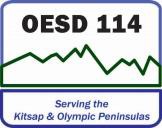 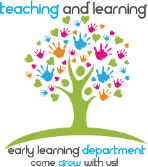 BEST Dental Help Roster**Classes with an AM and PM option must be completed on two separate forms.  Highlight children that have declined services. Please circle the program option:  Head Start                     ECEAP                         EHS                         ChildcarePlease circle the program option:  Head Start                     ECEAP                         EHS                         ChildcarePlease circle the program option:  Head Start                     ECEAP                         EHS                         ChildcarePlease circle the program option:  Head Start                     ECEAP                         EHS                         ChildcarePlease circle the program option:  Head Start                     ECEAP                         EHS                         ChildcarePlease circle the program option:  Head Start                     ECEAP                         EHS                         ChildcareSite Name:Site Name:Site Name:Classroom Phone Number:Classroom Phone Number:Classroom Phone Number:Family Advocate:Family Advocate Phone Number: Family Advocate:Family Advocate Phone Number: Family Advocate:Family Advocate Phone Number: Class Start and end time:Class Start and end time:Class Start and end time:Child Last NameChild First NameDOBDOBProvider OneNumberDental Home Name*if none, write noneExampleSmithSarah1/2/20181/2/201838572048467Kitsap Kids Dentistry 